Дизентерия. Дизентерия – инфекционное заболевание поражающее толстую (сигмовидную) кишку, возбудителем которого являются разные виды шигелл (бактерий).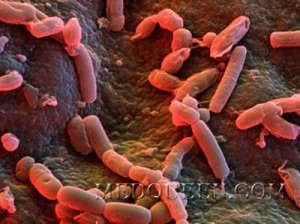 Шигеллы, попадая в организм человека, паразитируют в кишечнике и выделяют яды (токсины), которые поражают стенку кишечника, печень, центральную нервную систему и другие органы и системы.Инкубационный (скрытый) период заболевания длится от 1 до 7 дней (чаще 2-3 дня). Начало заболевания острое: отсутствие аппетита, повышение температуры тела, боли в животе (сначала появляется тупые и разлитые боли, потом боли становятся схваткообразными, острыми и отмечаются в нижних отделах живота, как правило слева), головная боль. Во время акта дефекации больной чувствует тенезмы (тянущая боль в прямой кишке, которая отдает в область крестца). Также больной постоянно чувствует ложные позывы к дефекации, которые носят затяжной характер, и после них остается чувство незавершенного акта. При этом стул частый (до 10 раз в сутки). Испражнения сначала каловые, позднее в них постепенно начинает появляться примеси слизи и крови (в тяжелых случаях заболевания испражнения содержат только кровянистую слизь.При тяжелой форме дизентерии у больного может отмечаться либо очень высокая температура тела, либо температура находится ниже нормы. Больной жалуется на сильную слабость, заторможенность, апатию, тахикардию (учащенное сердцебиение), бледность кожи, гипотонию (снижение артериального давления), кожа и губы могут быть синюшными, стул слизисто-кровянистый (до 50 раз в сутки).При неосложненной форме дизентерии больной может проходить амбулаторное лечение (на дому), при тяжелой форме – только винфекционном отделении стационара. Дети с дизентерией возрастом до 3 лет также госпитализируются в инфекционное отделение.Лечение подразумевает антибактериальную терапию, дезинтоксикационную терапию. Учитывая тот факт, что шигеллы уничтожают микрофлору кишечника, больному назначается витаминотерапия, а также пре- и пробиотические препараты.Первые 2 дня после начала заболевания больному показан голод (можно потреблять только воду, чай и немного сухарей), затем рацион постепенно расширяют.Стоит отметить, что при уходе за больным дизентерией нужно соблюдать правила личной гигиены и каждый день проводить дезинфекционные мероприятия (с помощью специальных растворов, например, хлорамина). За людьми, которые находились в контакте с больным, устанавливается наблюдение в течение 7 дней.Зав. ОМО Володина Л. В.